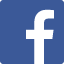 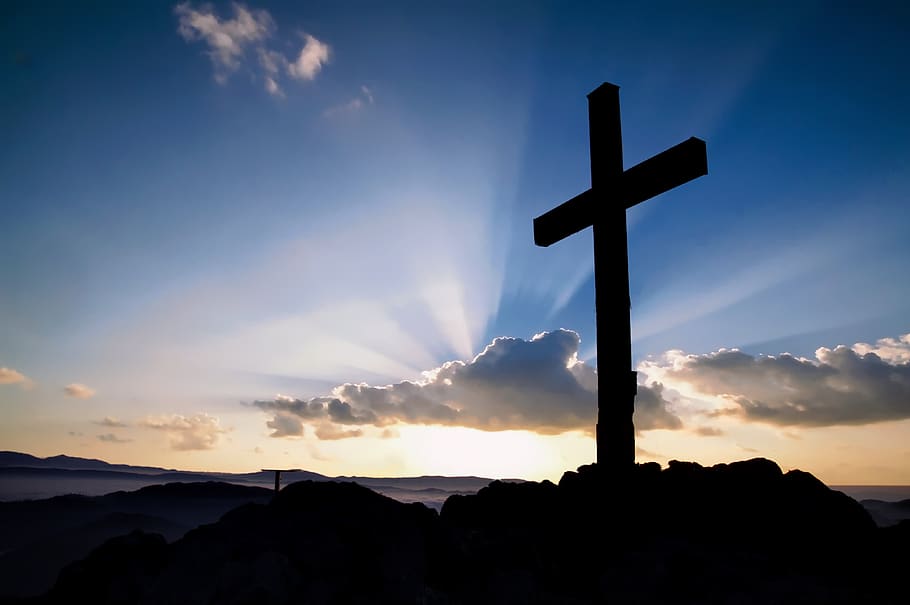 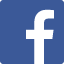 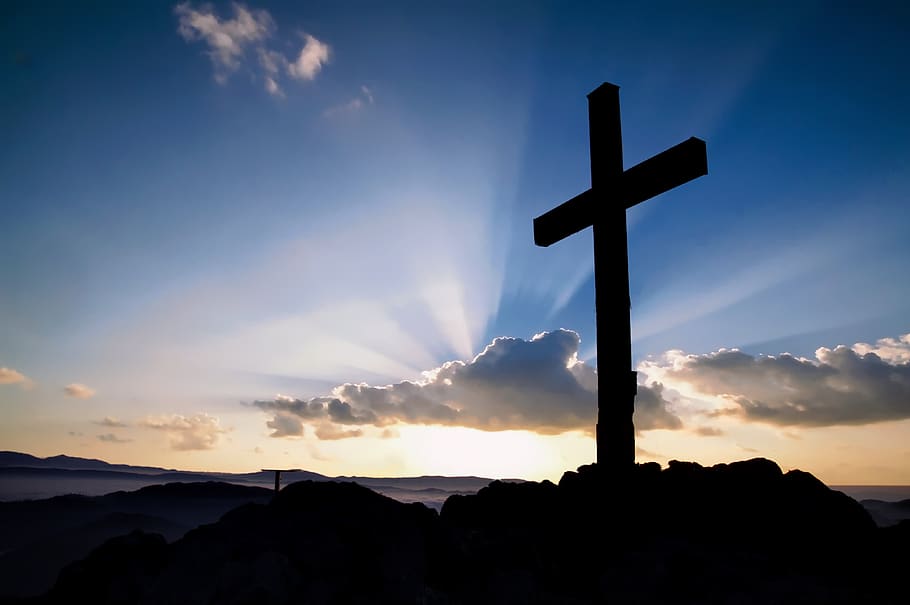 FAI†HUNITED METHODIST CHURCHChristian Jewell, PastorGeorge Schiller, Organist/Choir DirectorSally Halsey, Worship AssistantJune 20, 2021	 *Please rise in Body or Spirit                    UMH=United Methodist Hymnal	    FWS=Faith We SingHymns: UMH #534, UMH #577Scripture Readings:  Psalm 9: 9- 20          		      Pew Bible OT p.493                                                                                                                                       2 Corinthians 6: 1-13                             Pew Bible NT p.181-182Gospel Reading:		Mark 4: 35-41	             	                            Pew Bible NT p.39Chiming of the HourPrelude	 	“Faith of our Fathers”	LauWelcome to Worship Opening Hymn         	  “Be Still, My Soul”                     	#534     	           			Reading from Scripture	    Psalm 9: 9- 20 	                    Pew Bible OT p.493		               2 Corinthians 6: 1-13     Pew Bible NT p.181-182Reading from the Gospel:	                                                Mark 4: 35-41     	     Pew Bible NT p.39                                 SermonMusical, Contemplative ResponseOffering & Offertory   	    “Sweet Hour of Prayer”       	Sewell                       DoxologyTime of Prayer Closing Hymn            	   “God of Grace and God of Glory”            	   					UMH #577BenedictionPostlude                                  “Psalm 42l”                           	J.S. Bach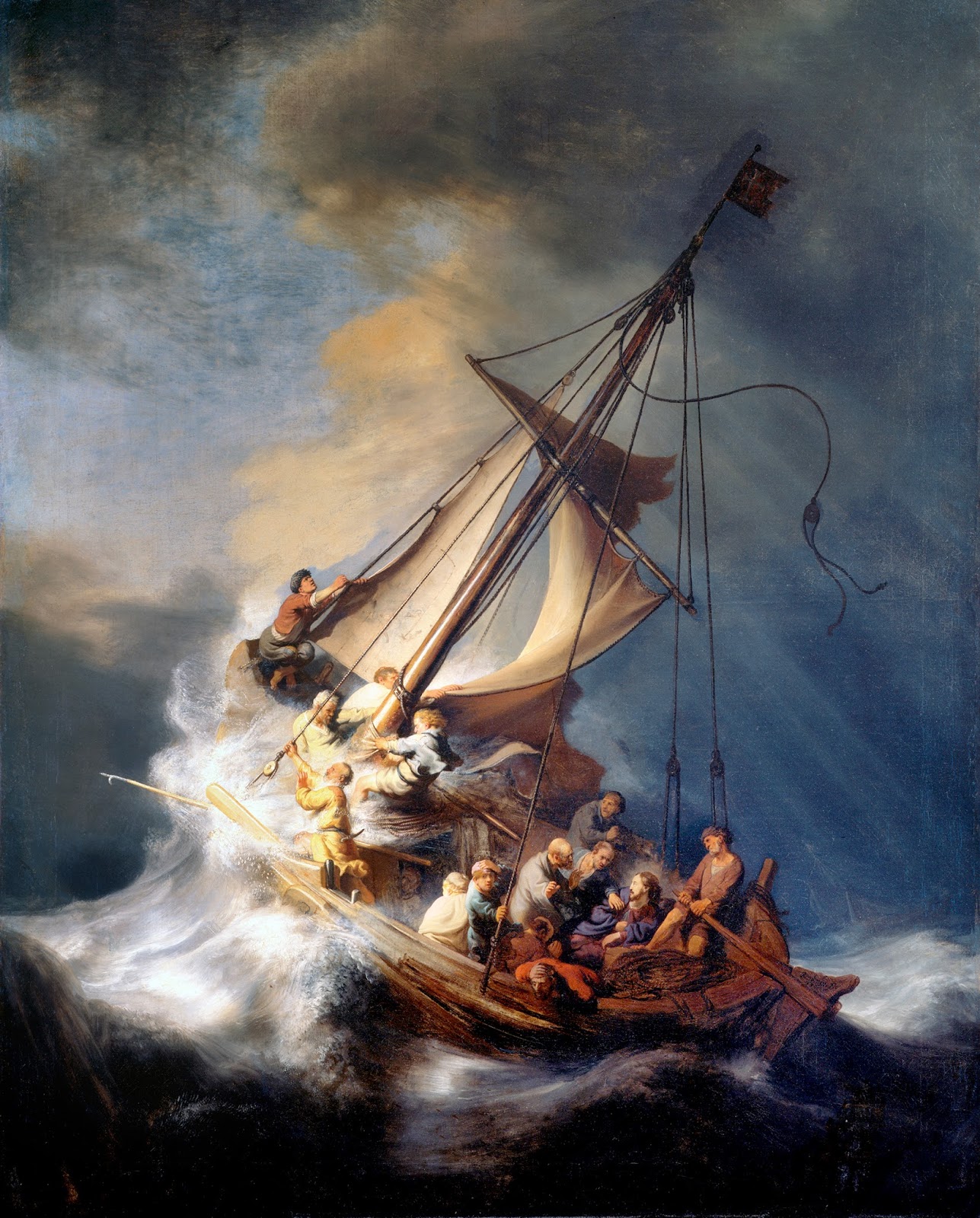 